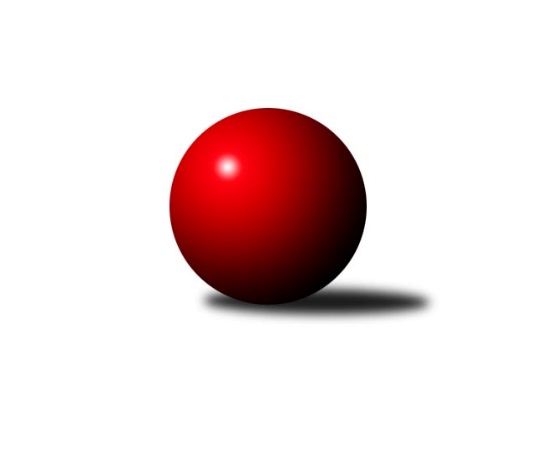 Č.3Ročník 2019/2020	6.6.2024 Divize AS 2019/2020Statistika 3. kolaTabulka družstev:		družstvo	záp	výh	rem	proh	skore	sety	průměr	body	plné	dorážka	chyby	1.	KK Konstruktiva Praha  B	3	3	0	0	19.0 : 5.0 	(23.5 : 12.5)	2655	6	1806	849	28.7	2.	TJ Sokol Praha-Vršovice	3	2	1	0	16.0 : 8.0 	(23.0 : 13.0)	2511	5	1744	767	39.7	3.	TJ Sparta Kutná Hora	3	2	1	0	15.0 : 9.0 	(16.0 : 20.0)	2587	5	1773	814	29.7	4.	TJ AŠ Mladá Boleslav	3	2	0	1	15.0 : 9.0 	(20.5 : 15.5)	2506	4	1719	787	39.3	5.	AC Sparta Praha	3	2	0	1	15.0 : 9.0 	(18.0 : 18.0)	2582	4	1735	847	25.7	6.	KK Slavia Praha	3	2	0	1	13.0 : 11.0 	(20.0 : 16.0)	2601	4	1750	851	22	7.	TJ Praga Praha	3	1	1	1	13.0 : 11.0 	(23.0 : 13.0)	2562	3	1766	796	35	8.	SK Meteor Praha	3	1	1	1	12.0 : 12.0 	(20.0 : 16.0)	2460	3	1732	727	45	9.	KK Slavoj Praha B	3	1	0	2	12.0 : 12.0 	(16.0 : 20.0)	2522	2	1735	787	31.3	10.	TJ Sokol Benešov B	3	1	0	2	11.0 : 13.0 	(16.0 : 20.0)	2459	2	1726	733	50.3	11.	PSK Union Praha	3	1	0	2	9.0 : 15.0 	(13.0 : 23.0)	2446	2	1716	730	44	12.	TJ Sokol Brandýs n. L.	3	0	1	2	8.0 : 16.0 	(17.5 : 18.5)	2456	1	1698	759	35.3	13.	KK Vlašim	3	0	1	2	7.0 : 17.0 	(15.0 : 21.0)	2430	1	1704	727	50.7	14.	TJ Neratovice	3	0	0	3	3.0 : 21.0 	(10.5 : 25.5)	2445	0	1697	748	39.3Tabulka doma:		družstvo	záp	výh	rem	proh	skore	sety	průměr	body	maximum	minimum	1.	TJ AŠ Mladá Boleslav	2	2	0	0	14.0 : 2.0 	(17.5 : 6.5)	2462	4	2490	2433	2.	KK Konstruktiva Praha  B	2	2	0	0	14.0 : 2.0 	(17.0 : 7.0)	2660	4	2698	2621	3.	TJ Sparta Kutná Hora	2	2	0	0	11.0 : 5.0 	(11.0 : 13.0)	2747	4	2762	2732	4.	TJ Sokol Praha-Vršovice	2	1	1	0	11.0 : 5.0 	(15.0 : 9.0)	2382	3	2417	2346	5.	AC Sparta Praha	1	1	0	0	7.0 : 1.0 	(9.0 : 3.0)	2645	2	2645	2645	6.	SK Meteor Praha	1	1	0	0	6.0 : 2.0 	(9.0 : 3.0)	2658	2	2658	2658	7.	TJ Praga Praha	1	1	0	0	6.0 : 2.0 	(9.0 : 3.0)	2492	2	2492	2492	8.	PSK Union Praha	1	1	0	0	6.0 : 2.0 	(7.0 : 5.0)	2520	2	2520	2520	9.	TJ Sokol Benešov B	2	1	0	1	9.0 : 7.0 	(13.0 : 11.0)	2536	2	2552	2520	10.	KK Slavia Praha	2	1	0	1	7.0 : 9.0 	(13.0 : 11.0)	2597	2	2616	2577	11.	KK Vlašim	1	0	1	0	4.0 : 4.0 	(6.0 : 6.0)	2448	1	2448	2448	12.	TJ Sokol Brandýs n. L.	2	0	1	1	6.0 : 10.0 	(12.5 : 11.5)	2477	1	2529	2425	13.	KK Slavoj Praha B	1	0	0	1	3.0 : 5.0 	(5.5 : 6.5)	2633	0	2633	2633	14.	TJ Neratovice	1	0	0	1	2.0 : 6.0 	(5.0 : 7.0)	2562	0	2562	2562Tabulka venku:		družstvo	záp	výh	rem	proh	skore	sety	průměr	body	maximum	minimum	1.	KK Slavia Praha	1	1	0	0	6.0 : 2.0 	(7.0 : 5.0)	2605	2	2605	2605	2.	TJ Sokol Praha-Vršovice	1	1	0	0	5.0 : 3.0 	(8.0 : 4.0)	2640	2	2640	2640	3.	KK Konstruktiva Praha  B	1	1	0	0	5.0 : 3.0 	(6.5 : 5.5)	2650	2	2650	2650	4.	KK Slavoj Praha B	2	1	0	1	9.0 : 7.0 	(10.5 : 13.5)	2466	2	2470	2462	5.	AC Sparta Praha	2	1	0	1	8.0 : 8.0 	(9.0 : 15.0)	2551	2	2581	2520	6.	TJ Sparta Kutná Hora	1	0	1	0	4.0 : 4.0 	(5.0 : 7.0)	2427	1	2427	2427	7.	TJ Praga Praha	2	0	1	1	7.0 : 9.0 	(14.0 : 10.0)	2597	1	2723	2471	8.	SK Meteor Praha	2	0	1	1	6.0 : 10.0 	(11.0 : 13.0)	2361	1	2476	2245	9.	TJ Sokol Brandýs n. L.	1	0	0	1	2.0 : 6.0 	(5.0 : 7.0)	2435	0	2435	2435	10.	TJ Sokol Benešov B	1	0	0	1	2.0 : 6.0 	(3.0 : 9.0)	2382	0	2382	2382	11.	TJ AŠ Mladá Boleslav	1	0	0	1	1.0 : 7.0 	(3.0 : 9.0)	2550	0	2550	2550	12.	KK Vlašim	2	0	0	2	3.0 : 13.0 	(9.0 : 15.0)	2422	0	2647	2196	13.	PSK Union Praha	2	0	0	2	3.0 : 13.0 	(6.0 : 18.0)	2410	0	2441	2378	14.	TJ Neratovice	2	0	0	2	1.0 : 15.0 	(5.5 : 18.5)	2387	0	2516	2257Tabulka podzimní části:		družstvo	záp	výh	rem	proh	skore	sety	průměr	body	doma	venku	1.	KK Konstruktiva Praha  B	3	3	0	0	19.0 : 5.0 	(23.5 : 12.5)	2655	6 	2 	0 	0 	1 	0 	0	2.	TJ Sokol Praha-Vršovice	3	2	1	0	16.0 : 8.0 	(23.0 : 13.0)	2511	5 	1 	1 	0 	1 	0 	0	3.	TJ Sparta Kutná Hora	3	2	1	0	15.0 : 9.0 	(16.0 : 20.0)	2587	5 	2 	0 	0 	0 	1 	0	4.	TJ AŠ Mladá Boleslav	3	2	0	1	15.0 : 9.0 	(20.5 : 15.5)	2506	4 	2 	0 	0 	0 	0 	1	5.	AC Sparta Praha	3	2	0	1	15.0 : 9.0 	(18.0 : 18.0)	2582	4 	1 	0 	0 	1 	0 	1	6.	KK Slavia Praha	3	2	0	1	13.0 : 11.0 	(20.0 : 16.0)	2601	4 	1 	0 	1 	1 	0 	0	7.	TJ Praga Praha	3	1	1	1	13.0 : 11.0 	(23.0 : 13.0)	2562	3 	1 	0 	0 	0 	1 	1	8.	SK Meteor Praha	3	1	1	1	12.0 : 12.0 	(20.0 : 16.0)	2460	3 	1 	0 	0 	0 	1 	1	9.	KK Slavoj Praha B	3	1	0	2	12.0 : 12.0 	(16.0 : 20.0)	2522	2 	0 	0 	1 	1 	0 	1	10.	TJ Sokol Benešov B	3	1	0	2	11.0 : 13.0 	(16.0 : 20.0)	2459	2 	1 	0 	1 	0 	0 	1	11.	PSK Union Praha	3	1	0	2	9.0 : 15.0 	(13.0 : 23.0)	2446	2 	1 	0 	0 	0 	0 	2	12.	TJ Sokol Brandýs n. L.	3	0	1	2	8.0 : 16.0 	(17.5 : 18.5)	2456	1 	0 	1 	1 	0 	0 	1	13.	KK Vlašim	3	0	1	2	7.0 : 17.0 	(15.0 : 21.0)	2430	1 	0 	1 	0 	0 	0 	2	14.	TJ Neratovice	3	0	0	3	3.0 : 21.0 	(10.5 : 25.5)	2445	0 	0 	0 	1 	0 	0 	2Tabulka jarní části:		družstvo	záp	výh	rem	proh	skore	sety	průměr	body	doma	venku	1.	PSK Union Praha	0	0	0	0	0.0 : 0.0 	(0.0 : 0.0)	0	0 	0 	0 	0 	0 	0 	0 	2.	TJ Sokol Brandýs n. L.	0	0	0	0	0.0 : 0.0 	(0.0 : 0.0)	0	0 	0 	0 	0 	0 	0 	0 	3.	TJ Praga Praha	0	0	0	0	0.0 : 0.0 	(0.0 : 0.0)	0	0 	0 	0 	0 	0 	0 	0 	4.	TJ Sokol Benešov B	0	0	0	0	0.0 : 0.0 	(0.0 : 0.0)	0	0 	0 	0 	0 	0 	0 	0 	5.	KK Vlašim	0	0	0	0	0.0 : 0.0 	(0.0 : 0.0)	0	0 	0 	0 	0 	0 	0 	0 	6.	TJ AŠ Mladá Boleslav	0	0	0	0	0.0 : 0.0 	(0.0 : 0.0)	0	0 	0 	0 	0 	0 	0 	0 	7.	SK Meteor Praha	0	0	0	0	0.0 : 0.0 	(0.0 : 0.0)	0	0 	0 	0 	0 	0 	0 	0 	8.	KK Slavoj Praha B	0	0	0	0	0.0 : 0.0 	(0.0 : 0.0)	0	0 	0 	0 	0 	0 	0 	0 	9.	TJ Sparta Kutná Hora	0	0	0	0	0.0 : 0.0 	(0.0 : 0.0)	0	0 	0 	0 	0 	0 	0 	0 	10.	TJ Neratovice	0	0	0	0	0.0 : 0.0 	(0.0 : 0.0)	0	0 	0 	0 	0 	0 	0 	0 	11.	AC Sparta Praha	0	0	0	0	0.0 : 0.0 	(0.0 : 0.0)	0	0 	0 	0 	0 	0 	0 	0 	12.	TJ Sokol Praha-Vršovice	0	0	0	0	0.0 : 0.0 	(0.0 : 0.0)	0	0 	0 	0 	0 	0 	0 	0 	13.	KK Konstruktiva Praha  B	0	0	0	0	0.0 : 0.0 	(0.0 : 0.0)	0	0 	0 	0 	0 	0 	0 	0 	14.	KK Slavia Praha	0	0	0	0	0.0 : 0.0 	(0.0 : 0.0)	0	0 	0 	0 	0 	0 	0 	0 Zisk bodů pro družstvo:		jméno hráče	družstvo	body	zápasy	v %	dílčí body	sety	v %	1.	Jaroslav Pleticha st.	KK Konstruktiva Praha  B 	3	/	3	(100%)	6	/	6	(100%)	2.	Martin Boháč 	SK Meteor Praha  	3	/	3	(100%)	5.5	/	6	(92%)	3.	Ludmila Johnová 	KK Konstruktiva Praha  B 	3	/	3	(100%)	5	/	6	(83%)	4.	Karel Křenek 	TJ Sokol Brandýs n. L. 	3	/	3	(100%)	5	/	6	(83%)	5.	Michal Ostatnický 	KK Konstruktiva Praha  B 	3	/	3	(100%)	4.5	/	6	(75%)	6.	Ladislav Hlaváček 	KK Vlašim  	3	/	3	(100%)	4.5	/	6	(75%)	7.	Rostislav Kašpar 	TJ Praga Praha  	3	/	3	(100%)	4	/	6	(67%)	8.	Zbyněk Vilímovský 	TJ Sokol Praha-Vršovice  	3	/	3	(100%)	4	/	6	(67%)	9.	Vladimíra Pavlatová 	AC Sparta Praha 	3	/	3	(100%)	3	/	6	(50%)	10.	Pavel Řehánek 	KK Slavoj Praha B 	3	/	3	(100%)	3	/	6	(50%)	11.	Milan Komorník 	TJ Praga Praha  	2	/	2	(100%)	4	/	4	(100%)	12.	Michal Hrčkulák 	TJ Sparta Kutná Hora 	2	/	2	(100%)	3	/	4	(75%)	13.	Milan Mareš ml.	KK Slavia Praha 	2	/	2	(100%)	2.5	/	4	(63%)	14.	Petr Kašpar 	TJ Praga Praha  	2	/	2	(100%)	2	/	4	(50%)	15.	Petr Horáček 	TJ AŠ Mladá Boleslav  	2	/	2	(100%)	2	/	4	(50%)	16.	Jan Bürger 	KK Slavia Praha 	2	/	3	(67%)	5	/	6	(83%)	17.	Pavel Janoušek 	TJ Praga Praha  	2	/	3	(67%)	5	/	6	(83%)	18.	Pavel Grygar 	TJ Sokol Praha-Vršovice  	2	/	3	(67%)	5	/	6	(83%)	19.	Pavel Horáček ml.	TJ AŠ Mladá Boleslav  	2	/	3	(67%)	5	/	6	(83%)	20.	Petr Hartina 	AC Sparta Praha 	2	/	3	(67%)	4	/	6	(67%)	21.	Karel Vaňata 	KK Slavia Praha 	2	/	3	(67%)	4	/	6	(67%)	22.	Luboš Polanský 	PSK Union Praha  	2	/	3	(67%)	4	/	6	(67%)	23.	Miroslav Šnejdar st.	KK Konstruktiva Praha  B 	2	/	3	(67%)	4	/	6	(67%)	24.	Michal Horáček 	TJ AŠ Mladá Boleslav  	2	/	3	(67%)	4	/	6	(67%)	25.	Tomáš Křenek 	TJ AŠ Mladá Boleslav  	2	/	3	(67%)	4	/	6	(67%)	26.	David Kašpar 	TJ Praga Praha  	2	/	3	(67%)	4	/	6	(67%)	27.	Jiří Jabůrek 	TJ Sokol Praha-Vršovice  	2	/	3	(67%)	4	/	6	(67%)	28.	Ladislav Zahrádka 	SK Meteor Praha  	2	/	3	(67%)	4	/	6	(67%)	29.	Pavel Novák 	PSK Union Praha  	2	/	3	(67%)	3.5	/	6	(58%)	30.	Václav Klička 	AC Sparta Praha 	2	/	3	(67%)	3	/	6	(50%)	31.	Petr Neumajer 	AC Sparta Praha 	2	/	3	(67%)	3	/	6	(50%)	32.	Zdeněk Rajchman 	TJ Sparta Kutná Hora 	2	/	3	(67%)	3	/	6	(50%)	33.	Marek Červ 	TJ Sokol Benešov B 	2	/	3	(67%)	3	/	6	(50%)	34.	Aleš Jungmann 	KK Slavia Praha 	2	/	3	(67%)	3	/	6	(50%)	35.	Stanislav Březina 	KK Slavoj Praha B 	2	/	3	(67%)	3	/	6	(50%)	36.	Dušan Hrčkulák 	TJ Sparta Kutná Hora 	2	/	3	(67%)	3	/	6	(50%)	37.	Dušan Dvořák 	TJ Sokol Benešov B 	2	/	3	(67%)	2.5	/	6	(42%)	38.	Jiří Kašpar 	KK Slavoj Praha B 	2	/	3	(67%)	2.5	/	6	(42%)	39.	Josef Dotlačil 	KK Vlašim  	2	/	3	(67%)	2	/	6	(33%)	40.	Luboš Brabec 	TJ Sokol Benešov B 	1	/	1	(100%)	2	/	2	(100%)	41.	Antonín Šostý 	TJ Sokol Benešov B 	1	/	1	(100%)	2	/	2	(100%)	42.	Pavel Palaštuk 	TJ AŠ Mladá Boleslav  	1	/	1	(100%)	2	/	2	(100%)	43.	Jiří Franěk 	TJ Sokol Benešov B 	1	/	1	(100%)	2	/	2	(100%)	44.	Ivo Steindl 	SK Meteor Praha  	1	/	1	(100%)	2	/	2	(100%)	45.	Antonín Krejza 	TJ Sokol Praha-Vršovice  	1	/	1	(100%)	2	/	2	(100%)	46.	Pavel Šťastný 	TJ Neratovice 	1	/	1	(100%)	1	/	2	(50%)	47.	Miroslav Pessr 	KK Vlašim  	1	/	1	(100%)	1	/	2	(50%)	48.	Pavel Holec 	TJ Sokol Brandýs n. L. 	1	/	2	(50%)	3	/	4	(75%)	49.	Tomáš Jelínek 	TJ Sparta Kutná Hora 	1	/	2	(50%)	3	/	4	(75%)	50.	Jiří Kadleček 	KK Vlašim  	1	/	2	(50%)	3	/	4	(75%)	51.	Anton Stašák 	KK Slavoj Praha B 	1	/	2	(50%)	3	/	4	(75%)	52.	Martin Šveda 	TJ Sokol Praha-Vršovice  	1	/	2	(50%)	3	/	4	(75%)	53.	Jan Kvapil 	TJ Neratovice 	1	/	2	(50%)	2	/	4	(50%)	54.	Martin Šmejkal 	TJ Sokol Praha-Vršovice  	1	/	2	(50%)	2	/	4	(50%)	55.	Leoš Vobořil 	TJ Sparta Kutná Hora 	1	/	2	(50%)	2	/	4	(50%)	56.	Jiří Rejthárek 	TJ Sokol Praha-Vršovice  	1	/	2	(50%)	2	/	4	(50%)	57.	Petr Šteiner 	TJ Neratovice 	1	/	2	(50%)	2	/	4	(50%)	58.	Jan Horáček 	TJ AŠ Mladá Boleslav  	1	/	2	(50%)	1.5	/	4	(38%)	59.	Petr Palaštuk 	TJ AŠ Mladá Boleslav  	1	/	2	(50%)	1	/	4	(25%)	60.	Karel Holada 	TJ Sokol Praha-Vršovice  	1	/	2	(50%)	1	/	4	(25%)	61.	Miroslav Viktorin 	AC Sparta Praha 	1	/	2	(50%)	1	/	4	(25%)	62.	Martin Šmejkal 	TJ Sokol Brandýs n. L. 	1	/	3	(33%)	4	/	6	(67%)	63.	Pavel Plachý 	SK Meteor Praha  	1	/	3	(33%)	3.5	/	6	(58%)	64.	Vojta Krákora 	AC Sparta Praha 	1	/	3	(33%)	3	/	6	(50%)	65.	Stanislav Vesecký 	KK Konstruktiva Praha  B 	1	/	3	(33%)	2	/	6	(33%)	66.	Arnošt Nedbal 	KK Konstruktiva Praha  B 	1	/	3	(33%)	2	/	6	(33%)	67.	Jindřich Sahula 	SK Meteor Praha  	1	/	3	(33%)	2	/	6	(33%)	68.	Michal Vyskočil 	TJ Sokol Benešov B 	1	/	3	(33%)	2	/	6	(33%)	69.	Miroslav Bubeník 	KK Slavoj Praha B 	1	/	3	(33%)	2	/	6	(33%)	70.	Miloslav Rychetský 	TJ Sokol Brandýs n. L. 	1	/	3	(33%)	2	/	6	(33%)	71.	Luboš Zelenka 	KK Slavia Praha 	1	/	3	(33%)	2	/	6	(33%)	72.	Luboš Soukup 	PSK Union Praha  	1	/	3	(33%)	2	/	6	(33%)	73.	Michal Franc 	PSK Union Praha  	1	/	3	(33%)	2	/	6	(33%)	74.	Jiří Kočí 	TJ Sokol Benešov B 	1	/	3	(33%)	1.5	/	6	(25%)	75.	Viktor Jungbauer 	KK Slavoj Praha B 	1	/	3	(33%)	1.5	/	6	(25%)	76.	David Dittrich 	PSK Union Praha  	1	/	3	(33%)	1.5	/	6	(25%)	77.	Josef Kašpar 	TJ Praga Praha  	0	/	1	(0%)	1	/	2	(50%)	78.	Pavel Schober 	TJ Sokol Brandýs n. L. 	0	/	1	(0%)	1	/	2	(50%)	79.	Jiří Neumajer 	AC Sparta Praha 	0	/	1	(0%)	1	/	2	(50%)	80.	Milan Černý 	KK Vlašim  	0	/	1	(0%)	1	/	2	(50%)	81.	Karel Palát 	TJ Sokol Benešov B 	0	/	1	(0%)	1	/	2	(50%)	82.	Markéta Baštová 	KK Slavia Praha 	0	/	1	(0%)	1	/	2	(50%)	83.	Josef Cíla 	TJ AŠ Mladá Boleslav  	0	/	1	(0%)	1	/	2	(50%)	84.	Josef Trnka 	TJ Neratovice 	0	/	1	(0%)	1	/	2	(50%)	85.	Zdeněk Trnka 	TJ Neratovice 	0	/	1	(0%)	0	/	2	(0%)	86.	Martin Keřtof 	TJ Sokol Brandýs n. L. 	0	/	1	(0%)	0	/	2	(0%)	87.	Miroslav Šostý 	SK Meteor Praha  	0	/	1	(0%)	0	/	2	(0%)	88.	Milan Mikulášek 	SK Meteor Praha  	0	/	1	(0%)	0	/	2	(0%)	89.	Jiří Barbora 	TJ Sparta Kutná Hora 	0	/	1	(0%)	0	/	2	(0%)	90.	Tomáš Hašek 	KK Vlašim  	0	/	1	(0%)	0	/	2	(0%)	91.	Jaroslava Fukačová 	TJ Neratovice 	0	/	1	(0%)	0	/	2	(0%)	92.	Petr Vacek 	TJ Neratovice 	0	/	2	(0%)	2	/	4	(50%)	93.	Jindřich Valo 	TJ Sparta Kutná Hora 	0	/	2	(0%)	1	/	4	(25%)	94.	Vlastimil Pírek 	KK Vlašim  	0	/	2	(0%)	1	/	4	(25%)	95.	Leoš Chalupa 	KK Vlašim  	0	/	2	(0%)	1	/	4	(25%)	96.	Eva Dvorská 	TJ Neratovice 	0	/	2	(0%)	0.5	/	4	(13%)	97.	Václav Sommer 	TJ Sokol Brandýs n. L. 	0	/	2	(0%)	0.5	/	4	(13%)	98.	Vladimír Holý 	TJ Sparta Kutná Hora 	0	/	2	(0%)	0	/	4	(0%)	99.	Karel Hašek 	TJ Sokol Benešov B 	0	/	2	(0%)	0	/	4	(0%)	100.	Ivana Vlková 	SK Meteor Praha  	0	/	3	(0%)	3	/	6	(50%)	101.	Jaroslav Kourek 	TJ Praga Praha  	0	/	3	(0%)	3	/	6	(50%)	102.	Filip Knap 	KK Slavia Praha 	0	/	3	(0%)	2.5	/	6	(42%)	103.	Pavel Kotek 	TJ Sokol Brandýs n. L. 	0	/	3	(0%)	2	/	6	(33%)	104.	Václav Tůma 	KK Vlašim  	0	/	3	(0%)	1.5	/	6	(25%)	105.	Jan Kozák 	TJ Neratovice 	0	/	3	(0%)	1	/	6	(17%)	106.	Josef Šálek 	TJ Neratovice 	0	/	3	(0%)	1	/	6	(17%)	107.	Ctirad Dudycha 	PSK Union Praha  	0	/	3	(0%)	0	/	6	(0%)Průměry na kuželnách:		kuželna	průměr	plné	dorážka	chyby	výkon na hráče	1.	TJ Sparta Kutná Hora, 1-4	2716	1844	872	25.3	(452.7)	2.	SK Žižkov Praha, 1-4	2641	1813	828	28.0	(440.3)	3.	Meteor, 1-2	2589	1752	836	24.5	(431.5)	4.	TJ Neratovice, 1-2	2583	1748	835	21.0	(430.6)	5.	KK Konstruktiva Praha, 1-4	2578	1755	823	37.5	(429.8)	6.	KK Slavia Praha, 1-2	2559	1724	834	24.0	(426.5)	7.	Benešov, 1-4	2522	1769	753	43.8	(420.4)	8.	PSK Union Praha, 1-4	2477	1706	771	30.5	(412.9)	9.	Brandýs 1-2, 1-2	2473	1710	763	36.3	(412.3)	10.	Spartak Vlašim, 1-4	2462	1741	721	35.5	(410.3)	11.	Karlov, 1-2	2437	1707	730	53.5	(406.2)	12.	Mladá Boleslav, 1-2	2356	1671	685	53.5	(392.7)	13.	Vršovice, 1-2	2346	1654	692	51.5	(391.1)Nejlepší výkony na kuželnách:TJ Sparta Kutná Hora, 1-4TJ Sparta Kutná Hora	2762	3. kolo	Dušan Hrčkulák 	TJ Sparta Kutná Hora	489	3. koloTJ Sparta Kutná Hora	2732	1. kolo	Dušan Hrčkulák 	TJ Sparta Kutná Hora	481	1. koloTJ Praga Praha 	2723	1. kolo	Josef Kašpar 	TJ Praga Praha 	480	1. koloKK Vlašim 	2647	3. kolo	Ladislav Hlaváček 	KK Vlašim 	477	3. kolo		. kolo	Josef Dotlačil 	KK Vlašim 	464	3. kolo		. kolo	Leoš Vobořil 	TJ Sparta Kutná Hora	461	3. kolo		. kolo	Milan Komorník 	TJ Praga Praha 	460	1. kolo		. kolo	Zdeněk Rajchman 	TJ Sparta Kutná Hora	459	3. kolo		. kolo	Jiří Barbora 	TJ Sparta Kutná Hora	458	1. kolo		. kolo	Michal Hrčkulák 	TJ Sparta Kutná Hora	456	3. koloSK Žižkov Praha, 1-4KK Konstruktiva Praha  B	2650	2. kolo	Jaroslav Pleticha st.	KK Konstruktiva Praha  B	460	2. koloKK Slavoj Praha B	2633	2. kolo	Stanislav Březina 	KK Slavoj Praha B	451	2. kolo		. kolo	Jiří Kašpar 	KK Slavoj Praha B	448	2. kolo		. kolo	Michal Ostatnický 	KK Konstruktiva Praha  B	448	2. kolo		. kolo	Miroslav Bubeník 	KK Slavoj Praha B	446	2. kolo		. kolo	Pavel Řehánek 	KK Slavoj Praha B	442	2. kolo		. kolo	Stanislav Vesecký 	KK Konstruktiva Praha  B	441	2. kolo		. kolo	Viktor Jungbauer 	KK Slavoj Praha B	440	2. kolo		. kolo	Arnošt Nedbal 	KK Konstruktiva Praha  B	440	2. kolo		. kolo	Miroslav Šnejdar st.	KK Konstruktiva Praha  B	431	2. koloMeteor, 1-2SK Meteor Praha 	2658	3. kolo	Petr Hartina 	AC Sparta Praha	468	3. koloAC Sparta Praha	2520	3. kolo	Jindřich Sahula 	SK Meteor Praha 	467	3. kolo		. kolo	Pavel Plachý 	SK Meteor Praha 	460	3. kolo		. kolo	Ladislav Zahrádka 	SK Meteor Praha 	449	3. kolo		. kolo	Martin Boháč 	SK Meteor Praha 	437	3. kolo		. kolo	Miroslav Viktorin 	AC Sparta Praha	430	3. kolo		. kolo	Milan Mikulášek 	SK Meteor Praha 	427	3. kolo		. kolo	Vladimíra Pavlatová 	AC Sparta Praha	425	3. kolo		. kolo	Ivana Vlková 	SK Meteor Praha 	418	3. kolo		. kolo	Václav Klička 	AC Sparta Praha	406	3. koloTJ Neratovice, 1-2KK Slavia Praha	2605	2. kolo	Milan Mareš ml.	KK Slavia Praha	457	2. koloTJ Neratovice	2562	2. kolo	Jan Bürger 	KK Slavia Praha	452	2. kolo		. kolo	Petr Šteiner 	TJ Neratovice	451	2. kolo		. kolo	Pavel Šťastný 	TJ Neratovice	449	2. kolo		. kolo	Petr Vacek 	TJ Neratovice	446	2. kolo		. kolo	Aleš Jungmann 	KK Slavia Praha	435	2. kolo		. kolo	Karel Vaňata 	KK Slavia Praha	428	2. kolo		. kolo	Filip Knap 	KK Slavia Praha	422	2. kolo		. kolo	Jan Kozák 	TJ Neratovice	417	2. kolo		. kolo	Luboš Zelenka 	KK Slavia Praha	411	2. koloKK Konstruktiva Praha, 1-4KK Konstruktiva Praha  B	2698	3. kolo	Miroslav Šnejdar st.	KK Konstruktiva Praha  B	473	3. koloAC Sparta Praha	2645	2. kolo	Jan Kvapil 	TJ Neratovice	469	1. koloKK Konstruktiva Praha  B	2621	1. kolo	Vladimíra Pavlatová 	AC Sparta Praha	467	2. koloTJ AŠ Mladá Boleslav 	2550	2. kolo	Václav Klička 	AC Sparta Praha	465	2. koloTJ Neratovice	2516	1. kolo	Ludmila Johnová 	KK Konstruktiva Praha  B	464	3. koloPSK Union Praha 	2441	3. kolo	Jaroslav Pleticha st.	KK Konstruktiva Praha  B	461	3. kolo		. kolo	Petr Hartina 	AC Sparta Praha	455	2. kolo		. kolo	Jaroslav Pleticha st.	KK Konstruktiva Praha  B	451	1. kolo		. kolo	Josef Cíla 	TJ AŠ Mladá Boleslav 	449	2. kolo		. kolo	Michal Ostatnický 	KK Konstruktiva Praha  B	444	3. koloKK Slavia Praha, 1-2KK Slavia Praha	2616	3. kolo	Karel Vaňata 	KK Slavia Praha	476	1. koloAC Sparta Praha	2581	1. kolo	Jan Bürger 	KK Slavia Praha	471	3. koloKK Slavia Praha	2577	1. kolo	Aleš Jungmann 	KK Slavia Praha	450	3. koloKK Slavoj Praha B	2462	3. kolo	Vladimíra Pavlatová 	AC Sparta Praha	449	1. kolo		. kolo	Pavel Řehánek 	KK Slavoj Praha B	447	3. kolo		. kolo	Petr Hartina 	AC Sparta Praha	447	1. kolo		. kolo	Filip Knap 	KK Slavia Praha	444	1. kolo		. kolo	Aleš Jungmann 	KK Slavia Praha	438	1. kolo		. kolo	Luboš Zelenka 	KK Slavia Praha	437	3. kolo		. kolo	Anton Stašák 	KK Slavoj Praha B	435	3. koloBenešov, 1-4TJ Sokol Praha-Vršovice 	2640	3. kolo	Antonín Krejza 	TJ Sokol Praha-Vršovice 	473	3. koloTJ Sokol Benešov B	2552	1. kolo	Zbyněk Vilímovský 	TJ Sokol Praha-Vršovice 	468	3. koloTJ Sokol Benešov B	2520	3. kolo	Antonín Šostý 	TJ Sokol Benešov B	447	1. koloPSK Union Praha 	2378	1. kolo	Jiří Franěk 	TJ Sokol Benešov B	446	3. kolo		. kolo	Luboš Brabec 	TJ Sokol Benešov B	443	1. kolo		. kolo	Dušan Dvořák 	TJ Sokol Benešov B	442	1. kolo		. kolo	Jiří Kočí 	TJ Sokol Benešov B	438	3. kolo		. kolo	Pavel Grygar 	TJ Sokol Praha-Vršovice 	437	3. kolo		. kolo	Marek Červ 	TJ Sokol Benešov B	434	3. kolo		. kolo	David Dittrich 	PSK Union Praha 	432	1. koloPSK Union Praha, 1-4PSK Union Praha 	2520	2. kolo	Luboš Polanský 	PSK Union Praha 	439	2. koloTJ Sokol Brandýs n. L.	2435	2. kolo	David Dittrich 	PSK Union Praha 	435	2. kolo		. kolo	Pavel Holec 	TJ Sokol Brandýs n. L.	431	2. kolo		. kolo	Karel Křenek 	TJ Sokol Brandýs n. L.	429	2. kolo		. kolo	Luboš Soukup 	PSK Union Praha 	426	2. kolo		. kolo	Martin Šmejkal 	TJ Sokol Brandýs n. L.	420	2. kolo		. kolo	Michal Franc 	PSK Union Praha 	419	2. kolo		. kolo	Ctirad Dudycha 	PSK Union Praha 	412	2. kolo		. kolo	Pavel Kotek 	TJ Sokol Brandýs n. L.	400	2. kolo		. kolo	Pavel Novák 	PSK Union Praha 	389	2. koloBrandýs 1-2, 1-2TJ Sokol Brandýs n. L.	2529	3. kolo	Miloslav Rychetský 	TJ Sokol Brandýs n. L.	461	3. koloTJ Praga Praha 	2471	3. kolo	Karel Křenek 	TJ Sokol Brandýs n. L.	451	1. koloKK Slavoj Praha B	2470	1. kolo	Jaroslav Kourek 	TJ Praga Praha 	450	3. koloTJ Sokol Brandýs n. L.	2425	1. kolo	Karel Křenek 	TJ Sokol Brandýs n. L.	440	3. kolo		. kolo	Rostislav Kašpar 	TJ Praga Praha 	438	3. kolo		. kolo	Anton Stašák 	KK Slavoj Praha B	429	1. kolo		. kolo	Viktor Jungbauer 	KK Slavoj Praha B	427	1. kolo		. kolo	David Kašpar 	TJ Praga Praha 	425	3. kolo		. kolo	Pavel Janoušek 	TJ Praga Praha 	423	3. kolo		. kolo	Martin Šmejkal 	TJ Sokol Brandýs n. L.	422	3. koloSpartak Vlašim, 1-4SK Meteor Praha 	2476	2. kolo	Jiří Kadleček 	KK Vlašim 	439	2. koloKK Vlašim 	2448	2. kolo	Ivo Steindl 	SK Meteor Praha 	439	2. kolo		. kolo	Ladislav Hlaváček 	KK Vlašim 	425	2. kolo		. kolo	Pavel Plachý 	SK Meteor Praha 	421	2. kolo		. kolo	Martin Boháč 	SK Meteor Praha 	418	2. kolo		. kolo	Josef Dotlačil 	KK Vlašim 	415	2. kolo		. kolo	Ladislav Zahrádka 	SK Meteor Praha 	408	2. kolo		. kolo	Miroslav Pessr 	KK Vlašim 	403	2. kolo		. kolo	Ivana Vlková 	SK Meteor Praha 	400	2. kolo		. kolo	Jindřich Sahula 	SK Meteor Praha 	390	2. koloKarlov, 1-2TJ Praga Praha 	2492	2. kolo	Dušan Dvořák 	TJ Sokol Benešov B	453	2. koloTJ Sokol Benešov B	2382	2. kolo	Jaroslav Kourek 	TJ Praga Praha 	430	2. kolo		. kolo	Milan Komorník 	TJ Praga Praha 	430	2. kolo		. kolo	Michal Vyskočil 	TJ Sokol Benešov B	422	2. kolo		. kolo	Rostislav Kašpar 	TJ Praga Praha 	421	2. kolo		. kolo	Marek Červ 	TJ Sokol Benešov B	410	2. kolo		. kolo	Petr Kašpar 	TJ Praga Praha 	406	2. kolo		. kolo	Pavel Janoušek 	TJ Praga Praha 	405	2. kolo		. kolo	David Kašpar 	TJ Praga Praha 	400	2. kolo		. kolo	Karel Palát 	TJ Sokol Benešov B	374	2. koloMladá Boleslav, 1-2TJ AŠ Mladá Boleslav 	2490	3. kolo	Pavel Horáček ml.	TJ AŠ Mladá Boleslav 	476	1. koloTJ AŠ Mladá Boleslav 	2433	1. kolo	Tomáš Křenek 	TJ AŠ Mladá Boleslav 	459	3. koloTJ Neratovice	2257	3. kolo	Pavel Horáček ml.	TJ AŠ Mladá Boleslav 	430	3. koloSK Meteor Praha 	2245	1. kolo	Pavel Palaštuk 	TJ AŠ Mladá Boleslav 	427	3. kolo		. kolo	Petr Palaštuk 	TJ AŠ Mladá Boleslav 	422	1. kolo		. kolo	Pavel Plachý 	SK Meteor Praha 	414	1. kolo		. kolo	Michal Horáček 	TJ AŠ Mladá Boleslav 	409	3. kolo		. kolo	Ladislav Zahrádka 	SK Meteor Praha 	405	1. kolo		. kolo	Michal Horáček 	TJ AŠ Mladá Boleslav 	403	1. kolo		. kolo	Josef Šálek 	TJ Neratovice	402	3. koloVršovice, 1-2TJ Sparta Kutná Hora	2427	2. kolo	Martin Šmejkal 	TJ Sokol Praha-Vršovice 	433	2. koloTJ Sokol Praha-Vršovice 	2417	2. kolo	Michal Hrčkulák 	TJ Sparta Kutná Hora	432	2. koloTJ Sokol Praha-Vršovice 	2346	1. kolo	Zdeněk Rajchman 	TJ Sparta Kutná Hora	424	2. koloKK Vlašim 	2196	1. kolo	Pavel Grygar 	TJ Sokol Praha-Vršovice 	423	2. kolo		. kolo	Jiří Jabůrek 	TJ Sokol Praha-Vršovice 	419	2. kolo		. kolo	Ladislav Hlaváček 	KK Vlašim 	416	1. kolo		. kolo	Jindřich Valo 	TJ Sparta Kutná Hora	410	2. kolo		. kolo	Zbyněk Vilímovský 	TJ Sokol Praha-Vršovice 	405	2. kolo		. kolo	Jiří Jabůrek 	TJ Sokol Praha-Vršovice 	401	1. kolo		. kolo	Pavel Grygar 	TJ Sokol Praha-Vršovice 	400	1. koloČetnost výsledků:	8.0 : 0.0	1x	7.0 : 1.0	4x	6.0 : 2.0	6x	5.0 : 3.0	2x	4.0 : 4.0	3x	3.0 : 5.0	2x	2.0 : 6.0	3x